ПАВЛОГРАДСЬКА МІСЬКА РАДАВИКОНАВЧИЙ КОМІТЕТР І Ш Е Н Н Я14.09.2022 р.                         м. Павлоград                                                   № 911Про  відключення споживачів від систем централізованогоопалення та постачання гарячої  водиВідповідно до пп. 1 п. «а» ст. 30 Закону України «Про місцеве самоврядування в Україні», згідно з наказом Міністерства регіонального розвитку, будівництва та житлово-комунального господарства України від 26.07.2019 року № 169 «Про затвердження  Порядку   відключення споживачів від систем централізованого  опалення та постачання гарячої  води», з метою забезпечення реалізації прав споживачів на відмову від отримання послуг із централізованого опалення та встановлення індивідуального джерела опалення, виконавчий комітет Павлоградської міської радиВИРІШИВ:1. Затвердити протокол засідання  постійно  діючої  комісії для розгляду  питань щодо відключення  споживачів від систем (мереж) централізованого опалення (теплопостачання)  та постачання  гарячої  води  від 25.07.2022 р.           № 7/2-22  (додається).2. Погодити відключення споживачів окремо квартирами від систем (мереж) централізованого опалення (теплопостачання), відповідно до п. 2  протоколу постійно діючої комісії для розгляду питань щодо відключення  споживачів від систем (мереж) централізованого опалення (теплопостачання)  та постачання гарячої води від 25.07.2022 р. № 7/2-22 за адресою:                                                              вул. Центральна,  буд.  38,  кв. *. 3. Погодити відключення споживачів окремо квартирами від систем (мереж) централізованого опалення (теплопостачання), відповідно до п. 3  протоколу постійно діючої комісії для розгляду питань щодо відключення  споживачів від систем (мереж) централізованого опалення (теплопостачання)  та постачання гарячої води від 25.07.2022 р. № 7/2-22 за адресою:                                                              вул. Полтавська,  буд.  107,  кв. *. 4. Погодити відключення споживачів окремо квартирами від систем (мереж) централізованого опалення (теплопостачання), відповідно до п. 4  протоколу постійно діючої комісії для розгляду питань щодо відключення  споживачів від систем (мереж) централізованого опалення (теплопостачання)  та постачання гарячої води від 25.07.2022 р. № 7/2-22 за адресою:                                                              вул. Соборна,  буд.  54,  кв. *. 5. Погодити відключення споживачів окремо квартирами від систем (мереж) централізованого опалення (теплопостачання), відповідно до п. 5  протоколу постійно діючої комісії для розгляду питань щодо відключення  споживачів від систем (мереж) централізованого опалення (теплопостачання)  та постачання гарячої води від 25.07.2022 р. № 7/2-22 за адресою:                                                              вул. Соборна,  буд.  54,  кв. *. 6. Погодити відключення споживачів окремо квартирами від систем (мереж) централізованого опалення (теплопостачання), відповідно до п. 6  протоколу постійно діючої комісії для розгляду питань щодо відключення  споживачів від систем (мереж) централізованого опалення (теплопостачання)  та постачання гарячої води від 25.07.2022 р. № 7/2-22 за адресою:                                                              вул. Миру,  буд. 67,  кв. *. 7. Погодити відключення споживачів окремо квартирами від систем (мереж) централізованого опалення (теплопостачання), відповідно до п. 7  протоколу постійно діючої комісії для розгляду питань щодо відключення  споживачів від систем (мереж) централізованого опалення (теплопостачання)  та постачання гарячої води від 25.07.2022 р. № 7/2-22 за адресою:                                                              вул. Будівельна,  буд. 4,  кв. *. 8. Погодити відключення споживачів окремо квартирами від систем (мереж) централізованого опалення (теплопостачання), відповідно до п. 8  протоколу постійно діючої комісії для розгляду питань щодо відключення  споживачів від систем (мереж) централізованого опалення (теплопостачання)  та постачання гарячої води від 25.07.2022 р. № 7/2-22 за адресою:                                                              вул. Гагаріна,  буд. 15,  кв. *. 9. Заявникам, яким погоджено відключення від систем (мереж) централізованого опалення (теплопостачання) звернутись до підприємств, на балансі яких  перебуваюсь інженерні мережі,  для отримання технічних умов та фактичне відключення здійснювати у міжопалювальний період. 10. Координацію роботи щодо виконання даного рішення покласти на начальника управління комунального господарства та будівництва       Завгороднього А.Ю., контроль - на першого заступника міського голови                 Радіонова О.М.   В.о. міського головиСергій ОСТРЕНКО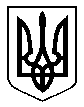 